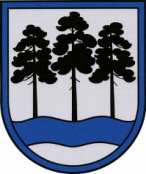 OGRES  NOVADA  PAŠVALDĪBAReģ.Nr.90000024455, Brīvības iela 33, Ogre, Ogres nov., LV-5001tālrunis 65071160, e-pasts: ogredome@ogresnovads.lv, www.ogresnovads.lv PAŠVALDĪBAS DOMES SĒDES PROTOKOLA IZRAKSTS24.Par izmaiņām Ogres novada Dzīvokļu komisijas sastāvāSaskaņā ar Ogres novada pašvaldības (turpmāk – Pašvaldība) domes 2021.gada 5.augusta lēmumu “Par Ogres novada Dzīvokļu komisijas izveidošanu” izveidota Ogres novada Dzīvokļu komisija (turpmāk – Komisija) 7 cilvēku sastāvā. Pašvaldībā saņemts Komisijas locekles Evijas Sniedzes 2021.gada 17.augusta iesniegums (reģistrēts Pašvaldībā 2021.gada 17.augustā ar reģistrācijas Nr.2-4.5/634) par izslēgšanu no Komisijas sastāva.Pašvaldībā saņemts Komisijas locekļa Ziedoņa Vildes 2022.gada 20.maija iesniegums (reģistrēts Pašvaldībā 2022.gada 20.maijā ar reģistrācijas Nr.2-4.2/1572) par atbrīvošanu no Komisijas locekļa pienākumu pildīšanas.Pašvaldībā saņemts Pašvaldības centrālās administrācijas Kancelejas klientu apkalpošanas speciālistes Evitas Viškeres 2022.gada 20.maija iesniegums (reģistrēts Pašvaldībā 2022.gada 20.maijā ar reģistrācijas Nr.2-4.5/505) par iekļaušanu Komisijas sastāvā.Pašvaldībā saņemts Ogres novada Sociālā dienesta Sociālo pakalpojumu nodaļas vadītājas Annas Avenas 2022.gada 24.maija iesniegums (reģistrēts Pašvaldībā 2022.gada 24.maijā ar reģistrācijas Nr.2-4.2/1610) par iekļaušanu Komisijas sastāvā.Pamatojoties uz likuma “Par pašvaldībām” 21.panta pirmās daļas 24.punktu, Ogres novada pašvaldības 2021.gada 1.jūlija saistošo noteikumu Nr. 12/2021 “Ogres novada pašvaldības nolikums” 8.punktu,balsojot: ar 22 balsīm "Par" (Andris Krauja, Artūrs Mangulis, Atvars Lakstīgala, Dace Kļaviņa, Dace Māliņa, Dace Nikolaisone, Dainis Širovs, Dzirkstīte Žindiga, Edgars Gribusts, Egils Helmanis, Gints Sīviņš, Ilmārs Zemnieks, Indulis Trapiņš, Jānis Iklāvs, Jānis Kaijaks, Jānis Lūsis, Jānis Siliņš, Kaspars Bramanis, Pāvels Kotāns, Raivis Ūzuls, Rūdolfs Kudļa, Valentīns Špēlis), "Pret" – nav, "Atturas" – nav, Ogres novada pašvaldības dome NOLEMJ:Atbrīvot no Ogres novada Dzīvokļu komisijas locekļa pienākumiem: Eviju Sniedzi; Ziedoni Vildi.Ievēlēt par Ogres novada Dzīvokļu komisijas locekļiem: Evitu Viškeri, Ogres novada pašvaldības centrālās administrācijas Kancelejas klientu apkalpošanas speciālisti; Annu Avenu, Ogres novada Sociālā dienesta Sociālo pakalpojumu nodaļas vadītāju. Izdarīt grozījumus Ogres novada pašvaldības domes 2021.gada 5.augusta lēmumā “Par Ogres novada Dzīvokļu komisijas izveidošanu”: izteikt 1.2.2. punktu šādā redakcijā: “1.2.2. Evita Viškere, Ogres novada pašvaldības centrālās administrācijas Kancelejas klientu apkalpošanas speciāliste.”; izteikt 1.2.4. punktu šādā redakcijā: “1.2.4. Anna Avena, Ogres novada Sociālā dienesta Sociālo pakalpojumu nodaļas vadītāja.”(Sēdes vadītāja,domes priekšsēdētāja E.Helmaņa paraksts)Ogrē, Brīvības ielā 33Nr.112022.gada 26.maijā